T.CAFYONKARAHİSAR VALİLİĞİSÜLÜN İMAM HATİP ORTAOKULU MÜDÜRLÜĞÜ2019-2023 STRATEJİK PLANI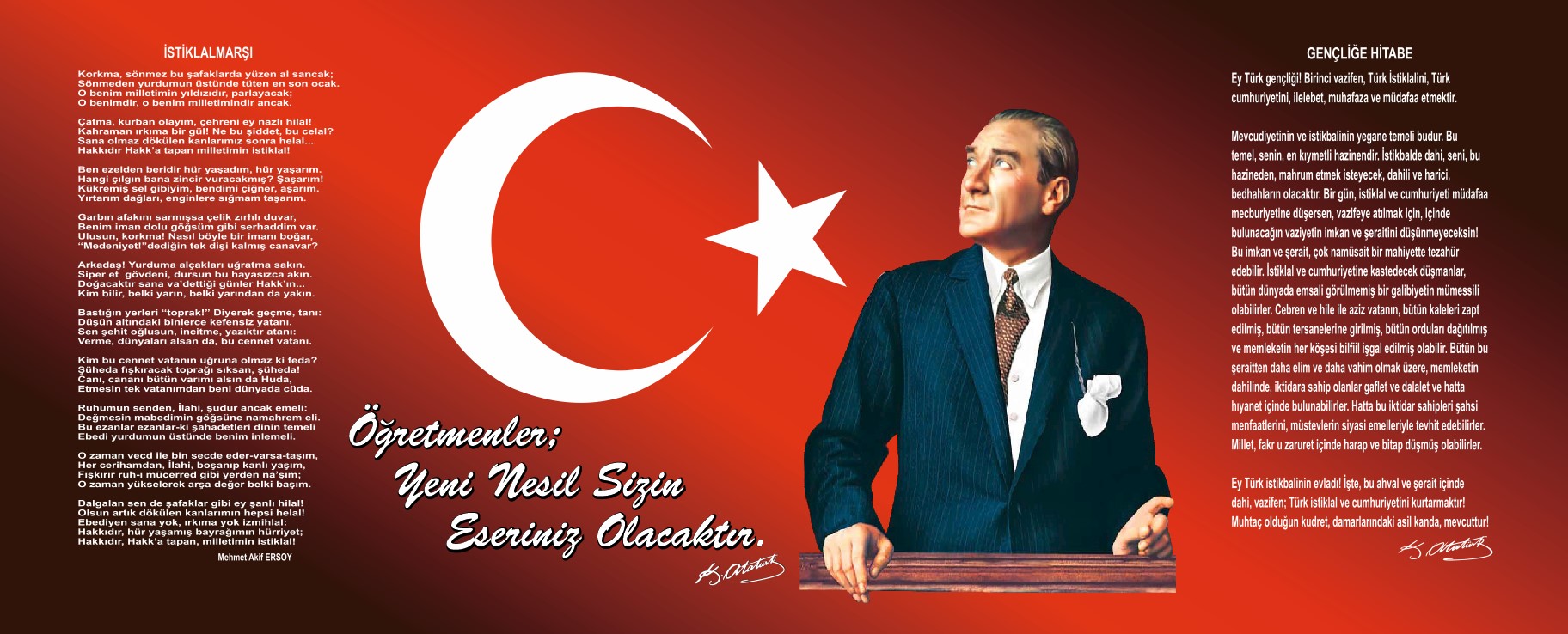 ÖNSÖZÇağımız dünyasında her alanda yaşanan hızlı gelişmelere paralel olarak eğitimin amaçlarında, yöntemlerinde ve işlevlerinde de değişimin olması vazgeçilmez, ertelenmez ve kaçınılmaz bir zorunluluk haline gelmiştir. Eğitimin her safhasında sürekli gelişime açık, nitelikli insan yetiştirme hedefine ulaşılabilmesi; belli bir planlamayı gerektirmektedir.Milli Eğitim Bakanlığı birimlerinin hazırlamış olduğu stratejik planlama ile izlenebilir, ölçülebilir ve geliştirilebilir çalışmaların uygulamaya konulması daha da mümkün hale gelecektir. Eğitim sisteminde planlı şekilde gerçekleştirilecek atılımlar; ülke bazında planlı bir gelişmenin ve başarmanın da yolunu açacaktır.Eğitim ve öğretim alanında mevcut değerlerimizin bilgisel kazanımlarla kaynaştırılması; ülkemizin ekonomik, sosyal, kültürel yönlerden gelişimine önemli ölçüde katkı sağlayacağı inancını taşımaktayız. Stratejik planlama, kamu kurumlarının varlığını daha etkili bir biçimde sürdürebilmesi ve kamu yönetiminin daha etkin, verimli, değişim ve yeniliklere açık bir yapıya kavuşturulabilmesi için temel bir araç niteliği taşımaktadır.Bu anlamda, 2019-2023 dönemi stratejik planının; belirlenmiş aksaklıkların çözüme kavuşturulmasını ve çağdaş eğitim ve öğretim uygulamalarının bilimsel yönleriyle başarıyla yürütülmesini sağlayacağı inancını taşımaktayız. Bu çalışmayı planlı kalkınmanın bir gereği olarak görüyor; planın hazırlanmasında emeği geçen tüm paydaşlara teşekkür ediyor, Beldemiz, İlimiz ve Ülkemiz eğitim sistemine hayırlı olmasını diliyorum.                                                                                                                                                                       Metin BALCI                                                                                                                                                                          Okul Müdür V.İçindekilerSunuş	Hata! Yer işareti tanımlanmamış.İçindekiler	4BÖLÜM I: GİRİŞ ve PLAN HAZIRLIK SÜRECİ	5BÖLÜM II: DURUM ANALİZİ	6Okulun Kısa Tanıtımı 	6Okulun Mevcut Durumu: Temel İstatistikler	8PAYDAŞ ANALİZİ	14GZFT (Güçlü, Zayıf, Fırsat, Tehdit) Analizi	15Gelişim ve Sorun Alanları	17BÖLÜM III: MİSYON, VİZYON VE TEMEL DEĞERLER	20MİSYONUMUZ 	20VİZYONUMUZ 	20TEMEL DEĞERLERİMİZ 	21BÖLÜM IV: AMAÇ, HEDEF VE EYLEMLER	22TEMA I: EĞİTİM VE ÖĞRETİME ERİŞİM	22TEMA II: EĞİTİM VE ÖĞRETİMDE KALİTENİN ARTIRILMASI	24TEMA III: KURUMSAL KAPASİTE	28V. BÖLÜM: MALİYETLENDİRME	30EKLER:	BÖLÜM I: GİRİŞ ve PLAN HAZIRLIK SÜRECİ2019-2023 dönemi stratejik plan hazırlanması süreci Üst Kurul ve Stratejik Plan Ekibinin oluşturulması ile başlamıştır. Ekip tarafından oluşturulan çalışma takvimi kapsamında ilk aşamada durum analizi çalışmaları yapılmış ve durum analizi aşamasında paydaşlarımızın plan sürecine aktif katılımını sağlamak üzere paydaş anketi, toplantı ve görüşmeler yapılmıştır.Durum analizinin ardından geleceğe yönelim bölümüne geçilerek okulumuzun amaç, hedef, gösterge ve eylemleri belirlenmiştir. Çalışmaları yürüten ekip ve kurul bilgileri altta verilmiştir.STRATEJİK PLAN ÜST KURULUBÖLÜM II:DURUM ANALİZİDurum analizi bölümünde okulumuzun mevcut durumu ortaya konularak neredeyiz sorusuna yanıt bulunmaya çalışılmıştır. Bu kapsamda okulumuzun kısa tanıtımı, okul künyesi ve temel istatistikleri, paydaş analizi ve görüşleri ile okulumuzun Güçlü Zayıf Fırsat ve Tehditlerinin (GZFT) ele alındığı analize yer verilmiştir.Okulun Kısa TanıtımıOkulumuz hizmet binası Afyonkarahisar Merkeze bağlı Sülün Kasabası’nın Hisar Mahallesinde bulunmaktadır. Okulumuz Açıkgözoğlu Ailesi tarafından 2009 yılında inşa edilen binasında 2010 yılından itibaren hizmet vermekte olan Sülün Balı Mübahat Açıkgözoğlu Ortaokulu bünyesinde 1 derslik olarak açılmış olup ortaokulumuz uhdesinde her türlü imkana sahip bir okul olarak kurulmuştur. Okulumuzun bulunduğu alan içersinde İlkokul tarafından boşaltılan bina da okulumuz bünyesinde hizmet vermeye başlamış bu binada 4 derslik, 1 kütüphane ve idari oda bulunmaktadır. Kütüphane okulumuza 2018-2019 eğitim öğretim yılı itibari ile kazandırılmış olup içinde bir zeka oyunları alanı da bulundurmaktadır.Okulumuz İdari personeli olarak Okul Müdürümüz Metin BALCI 02/07/2019 tarihinde göreve başlamıştır. Müdür Yardımcımız Muhittin GÖK 2019 01/10/2019 tarihinde  göreve başlamıştır. Okulumuzda çalışan tüm öğretmenler görevlendirme olarak çalışmaktadır.Okulumuz bünyesinde her sene olduğu gibi yine Tübitak 4006 Bilim Fuarı çalışmaları, veli ziyaretleri ve toplantıları yapılmaktadır. Okulumuz bünyesinde bulunan Fatih Projesi etkileşimli tahta ve ağ alt yapısı ile çağın gereksinimlerini fazlası ile karşılayan nezih sınıf ortamlarında akademik başarısı ile de ön plana çıkacak olan okulumuzda DYK kapsamında kurslar açılmaktadır. Okulun Mevcut Durumu: Temel İstatistiklerOkul KünyesiOkulumuzun temel girdilerine ilişkin bilgiler altta yer alan okul künyesine ilişkin tabloda yer almaktadır.Temel Bilgiler Tablosu- Okul KünyesiÇalışan BilgileriOkulumuzun çalışanlarına ilişkin bilgiler altta yer alan tabloda belirtilmiştir.Çalışan Bilgileri Tablosu:Okulumuz Bina ve Alanları	Okulumuz Sülün Balı Mubahat Açıkgözoğlu Ortaokulu bünyesinde bulunduğu için ortaokulun tüm imkanlarından faydalanmaktadır. Okul binası ile açık ve kapalı alanlarına ilişkin temel bilgiler altta yer almaktadır.Okul Yerleşkesine İlişkin Bilgiler Sınıf ve Öğrenci Bilgileri	Okulumuzda yer alan sınıfların öğrenci sayıları alttaki tabloda verilmiştir.Donanım ve Teknolojik KaynaklarımızTeknolojik kaynaklar başta olmak üzere okulumuzda bulunan çalışır durumdaki donanım malzemesine ilişkin bilgiye alttaki tabloda yer verilmiştir.Teknolojik Kaynaklar TablosuGelir ve Gider BilgisiOkulumuzun genel bütçe ödenekleri, okul aile birliği gelirleri ve diğer katkılarda dâhil olmak üzere gelir ve giderlerine ilişkin son iki yıl gerçekleşme bilgileri alttaki tabloda verilmiştir.PAYDAŞ ANALİZİKurumumuzun temel paydaşları öğrenci, veli ve öğretmen olmakla birlikte eğitimin dışsal etkisi nedeniyle okul çevresinde etkileşim içinde olunan geniş bir paydaş kitlesi bulunmaktadır. Paydaşlarımızın görüşleri anket, toplantı, dilek ve istek kutuları, elektronik ortamda iletilen önerilerde dâhil olmak üzere çeşitli yöntemlerle sürekli olarak alınmaktadır.Paydaş anketlerine ilişkin ortaya çıkan temel sonuçlara altta yer verilmiştir: Öğrenci Anketi Sonuçları:Anket sonuçları ektedir. (Ek:1)Öğretmen Anketi Sonuçları:Anket sonuçları ektedir. (Ek:2)Veli Anketi Sonuçları:Anket sonuçları ektedir. (Ek:3)GZFT (Güçlü, Zayıf, Fırsat, Tehdit) Analizi:Okulumuzun temel istatistiklerinde verilen okul künyesi, çalışan bilgileri, bina bilgileri, teknolojik kaynak bilgileri ve gelir gider bilgileri ile paydaş anketleri sonucunda ortaya çıkan sorun ve gelişime açık alanlar iç ve dış faktör olarak değerlendirilerek GZFT tablosunda belirtilmiştir. Dolayısıyla olguyu belirten istatistikler ile algıyı ölçen anketlerden çıkan sonuçlar tek bir analizde birleştirilmiştir.Kurumun güçlü ve zayıf yönleri donanım, malzeme, çalışan, iş yapma becerisi, kurumsal iletişim gibi çok çeşitli alanlarda kendisinden kaynaklı olan güçlülükleri ve zayıflıkları ifade etmektedir ve ayrımda temel olarak okul müdürü/müdürlüğü kapsamından bakılarak iç faktör ve dış faktör ayrımı yapılmıştır. İçsel Faktörler:Güçlü YönlerZayıf YönlerDışsal Faktörler :FırsatlarTehditlerGelişim ve Sorun AlanlarıGelişim ve sorun alanları analizi ile GZFT analizi sonucunda ortaya çıkan sonuçların planın geleceğe yönelim bölümü ile ilişkilendirilmesi ve buradan hareketle hedef, gösterge ve eylemlerin belirlenmesi sağlanmaktadır. Gelişim ve sorun alanları ayrımında eğitim ve öğretim faaliyetlerine ilişkin üç temel tema olan Eğitime Erişim, Eğitimde Kalite ve kurumsal Kapasite kullanılmıştır. Eğitime erişim, öğrencinin eğitim faaliyetine erişmesi ve tamamlamasına ilişkin süreçleri; Eğitimde kalite, öğrencinin akademik başarısı, sosyal ve bilişsel gelişimi ve istihdamı da dâhil olmak üzere eğitim ve öğretim sürecinin hayata hazırlama evresini; Kurumsal kapasite ise kurumsal yapı, kurum kültürü, donanım, bina gibi eğitim ve öğretim sürecine destek mahiyetinde olan kapasiteyi belirtmektedir.Gelişim ve sorun alanlarına ilişkin GZFT analizinden yola çıkılarak saptamalar yapılırken yukarıdaki tabloda yer alan ayrımda belirtilen temel sorun alanlarına dikkat edilmesi gerekmektedir.Gelişim ve Sorun AlanlarımızBÖLÜM III: MİSYON, VİZYON VE TEMEL DEĞERLEROkul Müdürlüğümüzün Misyon, vizyon, temel ilke ve değerlerinin oluşturulması kapsamında öğretmenlerimiz, öğrencilerimiz, velilerimiz, çalışanlarımız ve diğer paydaşlarımızdan alınan görüşler, sonucunda stratejik plan hazırlama ekibi tarafından oluşturulan Misyon, Vizyon, Temel Değerler; Okulumuz üst kurulana sunulmuş ve üst kurul tarafından onaylanmıştır.MİSYONUMUZTürk Mili Eğitiminin amaçlarını benimsemiş donanımlı, dini değerlere sahip, değişime ve gelişime açık, insanlığa yararlı, örnek ve önder bireyler yetiştirmek.VİZYONUMUZTüm öğrencilerimizi akademik sosyal ve kültürel açılardan önder bireyler olarak yetiştirerek Türkiye’ye öncü, dünyaya örnek bir eğitim kurumu olmak.TEMEL DEĞERLERİMİZ"Öğrenci merkezli öğretimi" kalite oluşturmanın en etkin değerlerinden biri olarak kabul eder ve bunu yaşama geçirmeye çalışırız.Öğrencilerimizin beklentilerini karşılamaya yönelik çalışmaları yürütürken onlarla açık iletişim kurarız.Öğrencilerin ilgi, ihtiyaç ve yeteneklerinin birbirinden tamamen farklı olduğunun bilincindeyiz ve öğrencilerimizden aynı başarıyı beklemek yerine onların başarılarını kendileriyle yarıştırarak değerlendirmeye çalışırız.Öğrencilerin; okul ve sınıf süreçlerine aktif katılmalarını sağlayarak, sorumluluk bilinci oluşturulmasına önem veririz.Eleştirel düşünceye önem verilerek farklı düşünme ve düşündüğünü ifade edebilmeye öğrencilerimizi teşvik ederiz.Disiplini, başarımızın ön şartı kabul ederiz.Okulda ve sınıfta, personel arasında her türlü uygulamalarda eşitlik anlayışı önceliğimizdir.Tam ve doğrudan öğrenme hedefimizdir.Öğrencilerin gelişiminin sürekli izlenip değerlendirilmesinin öneminin farkındayız.Adil ödül sistemine önem vererek her türlü başarıyı ödüllendiririzMüdürlüğü tüm çalışmalarında toplum faydasını- kamu yararını- esas alır. BÖLÜM IV: AMAÇ, HEDEF VE EYLEMLERTEMA I: EĞİTİM VE ÖĞRETİME ERİŞİMEğitim ve öğretime erişim okullaşma ve okul terki, devam ve devamsızlık, okula uyum ve oryantasyon, özel eğitime ihtiyaç duyan bireylerin eğitime erişimi, yabancı öğrencilerin eğitime erişimi ve hayat boyu öğrenme kapsamında yürütülen faaliyetlerin ele alındığı temadır.Stratejik Amaç 1: Afyonkarahisar Sülün Kasabasının tüm 4. Sınıf erkek öğrencilerinin okulumuza erişimini sağlamak ve sürekliliğini sağlamak Stratejik Hedef 1.1. Afyonkarahisar Sülün Kasabasının tüm 4. Sınıf erkek öğrencilerinin okulumuza erişimini sağlamak ve sürekliliğini sağlamak okulumuzu seçme oranları artırılacak ve öğrencilerin uyum ve devamsızlık sorunları da giderilecektir.Performans GöstergeleriEylemlerTEMA II: EĞİTİM VE ÖĞRETİMDE KALİTENİN ARTIRILMASIEğitim ve öğretimde kalitenin artırılması başlığı esas olarak eğitim ve öğretim faaliyetinin hayata hazırlama işlevinde yapılacak çalışmaları kapsamaktadır. Bu tema altında akademik başarı, sınav kaygıları, sınıfta kalma, ders başarıları ve kazanımları, disiplin sorunları, öğrencilerin bilimsel, sanatsal, kültürel ve sportif faaliyetleri ile istihdam ve meslek edindirmeye yönelik rehberlik ve diğer mesleki faaliyetler yer almaktadır. Stratejik Amaç 2: Yetkin, girişimci, yenilikçi, dini değerlere sahip ve evrensel ölçütlerde bilgi, beceri, tutum ve davranışlar kazandırılan, iletişime açık, özgüveni ve sorumluluk bilinci yüksek, sağlıklı bireyler yetiştirilecektir.Stratejik Hedef 2.1.Öğrenme kazanımlarını takip eden ve velileri de sürece dâhil eden bir yönetim anlayışı ile öğrencilerimizin akademik başarıları ve sosyal faaliyetlere etkin katılımı artırılacaktır.Performans GöstergeleriEylemlerStratejik Hedef 2.2.Etkin bir rehberlik anlayışıyla, öğrencilerimizi ilgi ve becerileriyle orantılı bir şekilde üst öğrenime veya istihdama hazır hale getiren daha kaliteli bir kurum yapısına geçilecektir. Performans GöstergeleriEylemlerTEMA III: KURUMSAL KAPASİTEStratejik Amaç 3: Eğitim ve öğretim faaliyetlerinin daha nitelikli olarak verilebilmesi için okulumuzun kurumsal kapasitesi güçlendirilecektir. Stratejik Hedef 3.1.Eğitim öğretim faaliyetlerinde okulumuzun kurumsal kapasitesini artırmak için okul fiziksel imkanlarını geliştirmek ve veli – okul – öğrenci ilişkilerini düzenlemek.Performans GöstergeleriEylemlerV. BÖLÜM:MALİYETLENDİRME2019-2023 Stratejik Planı Faaliyet/Proje Maliyetlendirme TablosuVI. BÖLÜM: İZLEME VE DEĞERLENDİRMEOkulumuz Stratejik Planı izleme ve değerlendirme çalışmalarında 5 yıllık Stratejik Planın izlenmesi ve 1 yıllık gelişim planın izlenmesi olarak ikili bir ayrıma gidilecektir. Stratejik planın izlenmesinde 6 aylık dönemlerde izleme yapılacak denetim birimleri, il ve ilçe millî eğitim müdürlüğü ve Bakanlık denetim ve kontrollerine hazır halde tutulacaktır.Yıllık planın uygulanmasında yürütme ekipleri ve eylem sorumlularıyla aylık ilerleme toplantıları yapılacaktır. Toplantıda bir önceki ayda yapılanlar ve bir sonraki ayda yapılacaklar görüşülüp karara bağlanacaktır. Üst Kurul BilgileriÜst Kurul BilgileriEkip BilgileriEkip BilgileriAdı SoyadıUnvanıAdı SoyadıUnvanıMetin BALCIOkul MüdürüMuhittin GÖKMüdür YardımcısıMuhittin GÖKMüdür YardımcısıÖzlem Özdemir ÇETİNRehber ÖğretmeniMehmet ŞENÖğretmenNeslihan TemizÖğretmenMurat UYSALÖğretmenÖzgür TİRİÇÖğretmenOsman ADIBELLİOkul Aile Birliği BaşkanıÖmer POYRAZVeliİli   :    Afyonkarahisarİli   :    Afyonkarahisarİli   :    Afyonkarahisarİli   :    Afyonkarahisarİlçesi: Merkezİlçesi: Merkezİlçesi: Merkezİlçesi: MerkezAdres:SÜLÜN BELDESİ HİSAR MAH. AFYON CAD. BALI MÜBAHAT AÇIKGÖZOĞLU SİTESİ BALI MÜBAHAT AÇIKGÖZOĞLU BLOK NO: 65/1 MERKEZ / AFYONKARAHİSARSÜLÜN BELDESİ HİSAR MAH. AFYON CAD. BALI MÜBAHAT AÇIKGÖZOĞLU SİTESİ BALI MÜBAHAT AÇIKGÖZOĞLU BLOK NO: 65/1 MERKEZ / AFYONKARAHİSARSÜLÜN BELDESİ HİSAR MAH. AFYON CAD. BALI MÜBAHAT AÇIKGÖZOĞLU SİTESİ BALI MÜBAHAT AÇIKGÖZOĞLU BLOK NO: 65/1 MERKEZ / AFYONKARAHİSARCoğrafi Konum (link):Coğrafi Konum (link):http://link.tl/226y7http://link.tl/226y7Telefon Numarası: 0272 224 14 160272 224 14 160272 224 14 16Faks Numarası:Faks Numarası:0850 346 24 270850 346 24 27e- Posta Adresi:765629@meb.k12.tr765629@meb.k12.tr765629@meb.k12.trWeb sayfası adresi:Web sayfası adresi:http://suluniho.meb.k12.trhttp://suluniho.meb.k12.trKurum Kodu:765629765629765629Öğretim Şekli:Öğretim Şekli:Tam GünTam GünOkulun Hizmete Giriş Tarihi:01.07.2016Okulun Hizmete Giriş Tarihi:01.07.2016Okulun Hizmete Giriş Tarihi:01.07.2016Okulun Hizmete Giriş Tarihi:01.07.2016Toplam Çalışan SayısıToplam Çalışan Sayısı11Öğrenci Sayısı:Kız99Öğretmen SayısıKadın00Öğrenci Sayısı:Erkek1111Öğretmen SayısıErkek11Öğrenci Sayısı:Toplam2020Öğretmen SayısıToplam11Derslik Başına Düşen Öğrenci SayısıDerslik Başına Düşen Öğrenci SayısıDerslik Başına Düşen Öğrenci Sayısı: 20Şube Başına Düşen Öğrenci SayısıŞube Başına Düşen Öğrenci SayısıŞube Başına Düşen Öğrenci Sayısı: 20Öğretmen Başına Düşen Öğrenci SayısıÖğretmen Başına Düşen Öğrenci SayısıÖğretmen Başına Düşen Öğrenci Sayısı20Şube Başına 30’dan Fazla Öğrencisi Olan Şube SayısıŞube Başına 30’dan Fazla Öğrencisi Olan Şube SayısıŞube Başına 30’dan Fazla Öğrencisi Olan Şube Sayısı: 0Öğrenci Başına Düşen Toplam Gider MiktarıÖğrenci Başına Düşen Toplam Gider MiktarıÖğrenci Başına Düşen Toplam Gider Miktarı5 TLÖğretmenlerin Kurumdaki Ortalama Görev SüresiÖğretmenlerin Kurumdaki Ortalama Görev SüresiÖğretmenlerin Kurumdaki Ortalama Görev Süresi4UnvanErkekKadınToplamOkul Müdürü ve Müdür Yardımcısı202Sınıf Öğretmeni000Branş Öğretmeni000Rehber Öğretmen000İdari Personel000Yardımcı Personel011Güvenlik Personeli000Toplam Çalışan Sayıları213Okul BölümleriOkul BölümleriÖzel AlanlarVarYokOkul Kat Sayısı2Çok Amaçlı SalonXDerslik Sayısı8Çok Amaçlı SahaXDerslik Alanları (m2)48KütüphaneXKullanılan Derslik Sayısı8Fen LaboratuvarıXŞube Sayısı8Bilgisayar LaboratuvarıXİdari Odaların Alanı (m2)15İş AtölyesiXÖğretmenler Odası (m2)20Beceri AtölyesiXOkul Oturum Alanı (m2)358PansiyonXOkul Bahçesi (Açık Alan)(m2)1300Okul Kapalı Alan (m2)2476Sanatsal, bilimsel ve sportif amaçlı toplam alan (m2)716Kantin (m2)0Tuvalet Sayısı6Mescid1SINIFIKızErkekToplam6/A91120Akıllı Tahta Sayısı9TV Sayısı1Masaüstü Bilgisayar Sayısı3Yazıcı Sayısı3Taşınabilir Bilgisayar Sayısı0Fotokopi Makinası Sayısı1Projeksiyon Sayısı2İnternet Bağlantı Hızı39 mbsYıllarGelir MiktarıGider Miktarı20170,00,020180,00,0ÖğrencilerNe yapmak istediğini bilen, sağlam adımlar atan öğrencilere sahip olunmasıÇalışanlarKendini geliştiren gelişime açık ve teknolojiyi kullanan öğretmenlerin olmasıVelilerOkulumuz ile ilgilenen, öğrencilerimize faydalı olabilecek velilere sah olunması.Bina ve YerleşkeTemiz, bakımlı yeni bir binaya sahip olunması.DonanımBilişim Teknolojiler Sınıfı, Fen Laboratuvarı, Kütüphane, işlikler, mescitlere sahip olunması.Yönetim SüreçleriLiderlik davranışlarını sergileyebilen yönetici ve çalışanların bulunmasıİletişim SüreçleriKasaba merkezinde bulunan okulumuz her türlü iletişim araçlarına sahiptir.vbDers dışı sportif ve akademik faaliyetlerin yapılmasıÖğrencilerEğitim Öğretime yeteri kadar önem vermeyen öğrencilerimizin olmasıÇalışanlarTYP kapsamında çalışana personelin her sene değişmesiVelilerEğitim Öğretime yeteri kadar önem vermeyen velilerimizin olmasıBina ve YerleşkeOkul binasının giriş kapısının ve bahçesinin kuzey yönünde kalması ve kışın güneşi alamamasıDonanımBilgisayar sayısının yetersiz olmasıBütçeOkul aile birliği bütçesinin bulunmamasıYönetim SüreçleriSon 2 yıldır okul müdürünün sık değişmesiPolitikMülki ve yerel yetkililer ile olan olumlu diyalog ve işbirliğiEkonomikBelirli bir okul aile birliği bütçesinin artırılabilir olmasıSosyolojikOkulumuzun merkezde olması öğrencilerimizin sosyal çevresinin genişlemesine yardımcı olmaktadırTeknolojikHer sınıfta akıllı tahtanın olması ve ayrı bir bilgisayar laboratuvarına sahip olmamızMevzuat-YasalMevzuata uygun derslerin işlenmesi, okulumuzun yasalara uyan personele sahip olmasıPolitikEğitim sisteminde sürekli yenilenen programlarDestek personel yetersizliğiSınav sistemindeki değişikliklerYerel yönetimlerin eğitime politikalarıEkonomikOkul Aile Birliği bütçesinin giderleri karşılamak için zayıf kalmasıSosyolojikOkul çevresinde çok sayıda çeldiricilerin bulunmasıTeknolojikÖğrencilerin teknolojik aletlere gereğinden fazla düşkün olmalarıMevzuat-YasalVelilerin eğitime yönelik duyarlılık düzeylerindeki farklılıklarMevzuat değişiklikleriEğitime ErişimEğitimde KaliteKurumsal KapasiteOkullaşma OranıAkademik BaşarıKurumsal İletişimOkula Devam/ DevamsızlıkSosyal, Kültürel ve Fiziksel GelişimKurumsal YönetimOkula Uyum, OryantasyonSınıf TekrarıBina ve YerleşkeÖzel Eğitime İhtiyaç Duyan Bireylerİstihdam Edilebilirlik ve YönlendirmeDonanımHayat boyu ÖğrenmeÖğretim YöntemleriTemizlik, HijyenDers araç gereçleriİş Güvenliği, Okul GüvenliğiTaşıma ve servis1.TEMA: EĞİTİM VE ÖĞRETİME ERİŞİM1.TEMA: EĞİTİM VE ÖĞRETİME ERİŞİM1Afyonkarahisar Sülün Kasabasının tüm 4. Sınıf erkek öğrencilerinin okulumuza erişimini sağlamak ve sürekliliğini sağlamak.(hedef öğrenci kazanmak)2.TEMA: EĞİTİM VE ÖĞRETİMDE KALİTE2.TEMA: EĞİTİM VE ÖĞRETİMDE KALİTE1Yetkin, girişimci, yenilikçi, dini değerlere sahip ve evrensel ölçütlerde bilgi, beceri, tutum ve davranışlar kazandırılan, iletişime açık, özgüveni ve sorumluluk bilinci yüksek, sağlıklı bireyler yetiştirmek. 3.TEMA: KURUMSAL KAPASİTE3.TEMA: KURUMSAL KAPASİTE1Kurumsallaşma düzeyini yükseltecek, eğitime erişimi ve eğitimde kaliteyi artıracak etkin ve verimli işleyen bir kurumsal yapıyı tesis etmek için; mevcut beşeri, fiziki ve mali alt yapı ile yönetim ve organizasyon yapısını iyileştirmek ve gelişen teknolojilerinin kullanımını artırarak kurumsal kapasiteyi geliştirmek. NoPERFORMANSGÖSTERGESİMevcutMevcutHEDEFHEDEFHEDEFHEDEFHEDEFHEDEFNoPERFORMANSGÖSTERGESİ2018201920192020202120222023PG.1.1.aKayıt bölgesindeki öğrencilerden okula kayıt yaptıranların oranı (%)%81%86%86%91%92%93%95PG.1.1.c.Okula yeni başlayan öğrencilerden oryantasyon eğitimine katılanların oranı (%)%72%77%77%82%87%92%97PG.1.1.d.Bir eğitim ve öğretim döneminde 20 gün ve üzeri devamsızlık yapan öğrenci oranı (%)%1,96%1,50%1,50%1,25%1,00%0,50%0,25PG.1.1.e.Bir eğitim ve öğretim döneminde 20 gün ve üzeri devamsızlık yapan yabancı öğrenci oranı (%)%1,63%1,50%1,50%1,25%1,00%0,50%0,25NoEylem İfadesiEylem SorumlusuEylem Tarihi1.1.1.Kayıt bölgesinde yer alan öğrencilerin tespiti çalışması yapılacaktır.Okul Stratejik Plan Ekibi01 Eylül-20 Eylül1.1.2Devamsızlık yapan öğrencilerin tespiti ve erken uyarı sistemi için çalışmalar yapılacaktır.Muhittin GÖK                              Müdür Yardımcısı 01 Eylül-20 Eylül1.1.3Devamsızlık yapan öğrencilerin velileri ile özel aylık toplantı ve görüşmeler yapılacaktır.Rehberlik ServisiHer ayın son haftası1.1.4Devamsızlık, sınıf tekrarı ve okul terkleri konularında araştırma yapılacak ve önleyici tedbirler alınacaktır Okul İdaresiEğitim Öğretim Yılı1.1.5Özellikle ilköğretimden ortaöğretime geçişte yaşanan sıkıntıları gidermek için öğrencilere yönelik uyum çalışmaları yapılacaktır Rehberlik Servisi2019-2020 Eğitim Öğretim yılı II. Dönemi1.1.6Okulumuzda tüm bireylerin sportif, kültürel ve sanatsal etkinliklerle buluşturularak yeteneklerinin ortaya çıkmasını sağlayacak faaliyetler ve projeler yapılacaktır Okul İdaresi, Beden Eğitimi ÖğretmeniEğitim Öğretim YılıNoPERFORMANSGÖSTERGESİMevcutMevcutHEDEFHEDEFHEDEFHEDEFHEDEFHEDEFNoPERFORMANSGÖSTERGESİ2018201920192020202120222023PG.2.1.aÖğrencilerin yılsonu başarı puanı ortalamaları %71%74%74%77%80%82%84PG.2.1.bYetiştirme ve Hazırlama Kurslarına Katılan Öğrencilerin Oranı%56%60%60%64%68%70%74PG.2.1.c.Bir eğitim ve öğretim yılı içerisinde sanat, bilim, kültür ve spor alanlarından birinde en az bir faaliyete katılan öğrenci oranı (%) %74%77%77%80%82%85%88PG.2.1.d.Öğrenci başına okunan kitap sayısı 4668101214PG.2.1.e.Takdir veya teşekkür belgesi alan öğrenci oranı (%) %55%58%58%61%64%67%70NoEylem İfadesiEylem SorumlusuEylem Tarihi2.1.1.Öğrencilerin akademik başarılarını destekleyici hazırlayıcı ve yetiştirici kursların açılacaktırOkul İdaresiŞubat 20192.1.2Öğrenci ve velileri bilinçlendirmelerine yönelik rehberlik çalışmaları yapılacaktır Rehberlik ServisiEğitim Öğretim Yılı2.1.3Devamsızlık, sınıf tekrarı ve okul terkleri konularında araştırma yapılacak ve önleyici tedbirler alınacaktırOkul İdaresiEğitim Öğretim Yılı2.1.4Kurumumuz, her eğitim kademesinde düzenlenen sosyal, sportif ve sanatsal faaliyetlerin artırılması için teşvik edilecektir. Okul İdaresi ve ÖğretmenlerEğitim Öğretim Yılı2.1.5Öğrencilerin motivasyonlarını artırmaya yönelik geliştirilecek projeler (Akran koçluğu, Öğretmen koçluğu gibi)hayata geçirilecektir Okul İdaresi ve ÖğretmenlerEğitim Öğretim Yılı İlk Haftası2.1.6Okul sağlığı ve hijyen konularında öğrencilerin, ailelerin ve çalışanların bilinçlendirilmesine yönelik faaliyetler yapılacaktır. Rehberlik ServisiEğitim Öğretim YılıNoPERFORMANSGÖSTERGESİMevcutMevcutHEDEFHEDEFHEDEFHEDEFHEDEFHEDEFNoPERFORMANSGÖSTERGESİ2018201920192020202120222023PG.2.1.aEğitim Öğretim yılı boyunca yapılan mesleki rehberlik faaliyetlere katılım oranı (%)%17%20%20%24%28%32%36PG.2.1.bEğitim Öğretim yılı boyunca yapılan Kariyer Günü sayısı4556789PG.2.1.c.Yetiştirme ve Hazırlama Kurslarına Katılan Öğrencilerin Oranı (%)%56%60%60%64%68%70%74NoEylem İfadesiEylem SorumlusuEylem Tarihi1.1.1.Mesleki rehberlik için okul gezilerinin düzenlenmesiOkul İdaresi ve Rehberlik ServisiEğitim Öğretim Yılı1.1.2Öğrenci ve velileri bilinçlendirmelerine yönelik rehberlik çalışmaları yapılacaktır Rehberlik ServisiEğitim Öğretim Yılı1.1.3Öğrencilerin akademik başarılarını destekleyici hazırlayıcı ve yetiştirici kursların açılacaktırOkul İdaresiEğitim Öğretim YılıNoPERFORMANSGÖSTERGESİMevcutMevcutHEDEFHEDEFHEDEFHEDEFHEDEFHEDEFNoPERFORMANSGÖSTERGESİ2018201920192020202120222023PG.3.1.aÖğretmen başına düşen öğrenci sayısı%9%11%11%13%15%16%17PG.3.2.bSınıf başına düşen öğrenci sayısı22232324252525PG.3.3.c.Kitaplığı olan sınıf oranı (%)%90%100%100%100%100%100%100PG.3.4.d.Okul bahçesindeki oyun ve spor alanları oranı 0112345PG.3.5.e.Akıllı tahta bulunan sınıf oranı%100%100%100%100%100%100%100NoEylem İfadesiEylem SorumlusuEylem Tarihi1.1.1.Okul bahçeleri, öğrencilerin sosyal ve kültürel gelişimlerini destekleyecek ve aktif yaşamı teşvik edecek şekilde düzenlenecek; öğrencilerin sosyal, sanatsal, sportif ve kültürel etkinlikler yapabilecekleri alanlar artırılacaktır.Okul İdaresiEğitim Öğretim Yılı1.1.2Okul ve kurumların ders ve laboratuar araç-gereçleri ile makine-teçhizat dâhil her türlü donatım malzemesi ihtiyaçlarının, öğretim programlarına ve teknolojik gelişmelere uygun olarak zamanında karşılanması sağlanacaktır. Okul İdaresi ve Okul Aile BirliğiEğitim Öğretim Yılı1.1.3Fiziki ortamlara ilişkin standartlar güvenlik, hijyen ve konfor şartları dikkate alınarak geliştirilecektir. Okul İdaresiEğitim Öğretim Yılı1.1.4Okul içerisi ve dışarısında öğrencilerin daha güvenli bir eğitim ortamında bulunmaları için gerekli tedbirler alınacaktır. Okul İdaresiEğitim Öğretim Yılı1.1.5Okulların yapı ve donatımına yönelik hayırseverleri teşvik edecek projeler geliştirilecektir. Okul Aile BirliğiEğitim Öğretim YılıKaynak Tablosu20192020202120222023ToplamKaynak Tablosu20192020202120222023ToplamGenel Bütçe000000Valilikler ve Belediyelerin Katkısı100010001000100010005000Diğer (Okul Aile Birlikleri)2000300040005000600020000TOPLAM3000400050006000700025000